GULBENES NOVADA DOMES LĒMUMSGulbenēPar J.B. iesnieguma izskatīšanu Gulbenes novada pašvaldības dokumentu vadības sistēmā 2023.gada 14.jūlijā ar reģistrācijas numuru GD/5.4/23/1447-B reģistrēts ….(turpmāk – iesniedzējs), deklarētā dzīvesvieta: ….2023.gada 14.jūlija iesniegums, kurā izteikts lūgums reģistrēt iesniedzēju dzīvokļu jautājumu risināšanas reģistrā. Iesniedzējs savu lūgumu pamato ar faktu, ka šobrīd dzīvo privātpersonai piederošā mājā. Īpašniece māju pārdod, līdz ar to nepieciešama dzīvojamā platība, lai nepaliktu bez dzīvesvietas.  Likuma “Par palīdzību dzīvokļa jautājumu risināšanā” (turpmāk – Palīdzības likums) 5.pants nosaka, ka lēmumu par palīdzības sniegšanu dzīvokļa jautājumu risināšanā pieņem attiecīgās pašvaldības dome vai tās deleģēta institūcija, ievērojot šā likuma noteikumus un pašvaldības domes saistošos noteikumus.Palīdzības likuma 13.panta pirmā daļa nosaka personas, kurām neatliekami sniedzama palīdzība, proti, tās ir personas, kuras:1)	īrētā vai īpašumā esošā dzīvojamā telpa vai dzīvojamā māja ir cietusi terora akta, stihiskas nelaimes, avārijas vai citas katastrofas rezultātā;2) īrē dzīvojamo telpu denacionalizētā vai likumīgajam īpašniekam atdotā mājā un ir to lietojusi līdz īpašuma tiesību atjaunošanai, bet būvniecību regulējošos normatīvajos aktos noteiktajā kārtībā ir pieņemts lēmums, ar kuru aizliegta dzīvojamās mājas ekspluatācija. Savukārt Palīdzības likuma 14.panta pirmā daļa nosaka to personu loku, kuras ar dzīvojamo telpu nodrošināmas pirmām kārtām, proti, tās ir:personas, kuras ar tiesas nolēmumu tiek izliktas no īrētās dzīvojamās telpas Dzīvojamo telpu īres likuma 24. pantā paredzētajā gadījumā, ja tās ir:maznodrošinātas personas, kuras sasniegušas pensijas vecumu vai ir personas ar invaliditāti,maznodrošinātas personas, ar kurām kopā dzīvo un kuru apgādībā ir vismaz viens nepilngadīgs bērns, aizgādnībā esoša persona, maznodrošināta pensijas vecumu sasniegusi persona vai maznodrošināta persona, kura ir persona ar invaliditāti,pašvaldības teritorijā dzīvojošas citas personas, kuras pieder pie tās pašvaldības domes noteiktās personu kategorijas, kurām pašvaldība sniedz palīdzību, ja tās tiek izliktas no īrētās dzīvojamās telpas,politiski represētās personas, kuras tiek izliktas no dzīvojamās telpas, ja to lietošanā nav citas dzīvošanai derīgas dzīvojamās telpas,ģimenes un personas, ar kurām kopā dzīvo un kuru apgādībā ir nepilngadīgs bērns ar invaliditāti vai personas ar invaliditāti, kurām invaliditātes cēlonis ir slimība no bērnības;personas, kuras tiek izliktas no tām piederoša dzīvokļa, ja uz dzīvokļa īpašumu ir vērsta piedziņa sakarā ar maksājumiem par pakalpojumiem, kas saistīti ar dzīvojamās telpas lietošanu, mājas uzturēšanu, ekspluatāciju un remonta izdevumiem, un ja tās ir:maznodrošinātas personas, kuras sasniegušas pensijas vecumu vai ir personas ar invaliditāti,maznodrošinātas personas, ar kurām kopā dzīvo un kuru apgādībā ir vismaz viens nepilngadīgs bērns, aizgādnībā esoša persona, maznodrošināta pensijas vecumu sasniegusi persona vai maznodrošināta persona, kura ir persona ar invaliditāti,politiski represētās personas, ja to lietošanā nav citas dzīvošanai derīgas dzīvojamās telpas;bez vecāku gādības palikuši bērni — pēc tam, kad bērns sasniedzis pilngadību un beigusies viņa ārpusģimenes aprūpe;repatrianti, kuri izceļojuši no Latvijas laikā līdz 1990.gada 4.maijam un kuriem nav iespējams likumā noteiktajā kārtībā iemitināties pirms izceļošanas no Latvijas aizņemtajā dzīvojamā telpā, vai repatrianti, kuri dzimuši ārvalstīs vai izceļojuši no Latvijas pēc 1990.gada 4.maija un izceļošanas brīdī bijuši nepilngadīgi;41) maznodrošinātas politiski represētās personas;maznodrošinātas personas, kuras pēc soda izciešanas atbrīvotas no ieslodzījuma vietas, ja tās pirms notiesāšanas dzīvoja attiecīgās pašvaldības administratīvajā teritorijā un tām nav iespējams likumā noteiktajā kārtībā iemitināties agrāk aizņemtajā dzīvojamā telpā. Šis noteikums neattiecas uz tām personām, kuras devušas piekrišanu privatizēt to īrēto valsts vai pašvaldības dzīvokli citai personai un noslēgušas ar šo personu vienošanos par dzīvojamās telpas lietošanas tiesību izbeigšanu vai ar kuru piekrišanu dzīvoklis ir pārdots vai citādi atsavināts un darījuma rezultātā persona zaudējusi lietošanas tiesības uz attiecīgo dzīvokli;attiecīgās pašvaldības domes noteiktas citas maznodrošinātu personu kategorijas.Gulbenes novada domes 2020.gada 30.janvāra saistošie noteikumi Nr.2 “Par palīdzību dzīvokļa jautājuma risināšanā” (turpmāk – Saistošie noteikumi) cita starpā nosaka to personu kategorijas, kuras ir tiesīgas saņemt pašvaldības palīdzību dzīvojamo telpu jautājumu risināšanā. Saskaņā ar Saistošo noteikumu 8.punktu vispārējā kārtībā, izvērtējot konkrētos apstākļus un izskatot dzīvojamās telpas nepieciešamību, palīdzības saņemšanai var tikt reģistrētas:8.1. personas, kuras audzina bērnu ar invaliditāti ar kustību traucējumiem un dzīvo īrētā dzīvojamā telpā augstāk par pirmo stāvu bez vides pieejamības;8.2. personas, kurām ir pārtraukta pakalpojumu sniegšana ilgstošas sociālās aprūpes institūcijā, ja tās pašvaldības administratīvajā teritorijā dzīvojušas pirms iestāšanās ilgstošas sociālās aprūpes institūcijā un nav iespējams iemitināties iepriekš aizņemtajā dzīvojamā telpā;8.3. trūcīgas vai maznodrošinātas personas (ģimenes), kuru deklarētā dzīvesvieta Gulbenes novada administratīvajā teritorijā ir bijusi nepārtraukti vismaz trīs gadus;8.4. daudzbērnu ģimenes, kuru deklarētā dzīvesvieta teritorijā ir bijusi nepārtraukti vismaz trīs gadus.Atbilstoši Iedzīvotāju reģistra datiem iesniedzējs no 1991.gada 8.aprīļa ir deklarējis savu dzīvesvietu Gulbenes novada administratīvajā teritorijā.Pārbaudot Gulbenes novada pašvaldības rīcībā esošo informāciju, konstatēts, ka iesniedzējam nav piešķirts trūcīgas vai maznodrošinātas personas (ģimenes) statuss, kā arī persona neatbilst minētā tiesiskā regulējuma paredzētajiem priekšnosacījumiem palīdzības dzīvokļu jautājumu risināšanā saņemšanai. Ievērojot minēto kopsakarā ar normatīvo regulējumu, nav tiesiska pamata iesniedzēja reģistrēšanai Gulbenes novada pašvaldības palīdzības dzīvojamo telpu jautājumu risināšanas reģistrā. Ņemot vērā minēto, pamatojoties uz likuma “Par palīdzību dzīvokļa jautājumu risināšanā” 5.pantu, 13. panta pirmo daļu un 14.panta pirmo daļu, Gulbenes novada domes 2020.gada 30.janvāra saistošo noteikumu Nr.2 “Par palīdzību dzīvokļa jautājuma risināšanā” 8.punktu un Sociālo un veselības jautājumu komitejas ieteikumu, atklāti balsojot: PAR –__; PRET – __; ATTURAS – __, Gulbenes novada dome NOLEMJ:1. NEREĢISTRĒT …, Gulbenes novada pašvaldības palīdzības dzīvokļa jautājumu risināšanas reģistrā.2. Lēmuma izrakstu nosūtīt: …Saskaņā ar Administratīvā procesa likuma 188.panta otro daļu un 189.panta pirmo daļu šo lēmumu var pārsūdzēt Administratīvajā rajona tiesā viena mēneša laikā no tā spēkā stāšanās dienas. Atbilstoši Administratīvā procesa likuma 70.panta pirmajai daļai lēmums stājas spēkā ar brīdi, kad tas paziņots adresātam.Gulbenes novada domes priekšsēdētājs						A.CaunītisSagatavoja: Ligita Slaidiņa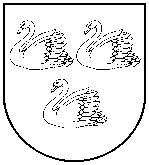 GULBENES NOVADA PAŠVALDĪBAReģ.Nr.90009116327Ābeļu iela 2, Gulbene, Gulbenes nov., LV-4401Tālrunis 64497710, mob.26595362, e-pasts; dome@gulbene.lv, www.gulbene.lv2023.gada 27.jūlijāNr. GND/2023/(protokols Nr.; .p)